Проект разработан юридическим отделом управления организационно-правового обеспечения работы аппарата Городской Думы Петропавловск-Камчатского городского округа и внесен председателем Городской Думы Петропавловск-Камчатского городского округа Монаховой Г.В.РЕШЕНИЕРассмотрев проект решения о внесении изменений в Решение Городской Думы Петропавловск-Камчатского городского округа от 02.03.2016 № 397-нд 
«О Контрольно-счетной палате Петропавловск-Камчатского городского округа», внесенный председателем Городской Думы Петропавловск-Камчатского городского округа Монаховой Г.В., в соответствии со статьей 28 Устава Петропавловск-Камчатского городского округа Городская Дума Петропавловск-Камчатского городского округаРЕШИЛА:1. Принять Решение о внесении изменений в Решение Городской Думы Петропавловск-Камчатского городского округа от 02.03.2016 № 397-нд 
«О Контрольно-счетной палате Петропавловск-Камчатского городского округа».2. Направить принятое Решение Главе Петропавловск-Камчатского городского округа для подписания и обнародования.ПОЯСНИТЕЛЬНАЯ ЗАПИСКАк проекту решения Городской Думы Петропавловск-Камчатского городского округа «О внесении изменения в Решение Городской Думы Петропавловск-Камчатского городского округа от 02.03.2016 № 397-нд «О Контрольно-счетной палате Петропавловск-Камчатского городского округа»Представленный проект решения Городской Думы Петропавловск-Камчатского городского округа «О внесении изменений в Решение Городской Думы Петропавловск-Камчатского городского округа от 02.03.2016 № 397-нд 
«О Контрольно-счетной палате Петропавловск-Камчатского городского округа» (далее – проект решения) разработан в соответствии со статьей 28 Устава Петропавловск-Камчатского городского округа в целях приведения Решения Городской Думы Петропавловск-Камчатского городского округа от 02.03.2016 
№ 397-нд «О Контрольно-счетной палате Петропавловск-Камчатского городского округа» в соответствие с Уставом Петропавловск-Камчатского городского округа.Принятие проекта решения повлечет необходимость внесения изменений 
в Регламент Городской Думы Петропавловск-Камчатского городского округа, утвержденный решением Городской Думы Петропавловск-Камчатского городского округа от 26.10.2016 № 1095-р. Вместе с тем, решением Городской Думы Петропавловск-Камчатского городского округа от 21.03.2018 № 145-р «О протесте прокурора города Петропавловска-Камчатского от 14.03.2018 № 7/42-22-04-18 на решение Городской Думы Петропавловск-Камчатского городского округа от 26.10.2016 № 1095-р 
«О принятии Регламента Городской Думы Петропавловск-Камчатского городского округа» создана рабочая группа, которой поручено разработать Регламент Городской Думы Петропавловск-Камчатского городского округа.Принятие проекта решения не повлечет дополнительных расходов бюджета Петропавловск-Камчатского городского округа.Поскольку проектом решения не затрагиваются вопросы осуществления предпринимательской и инвестиционной деятельности, оценка регулирующего воздействия проекта нормативного правового акта не требуется.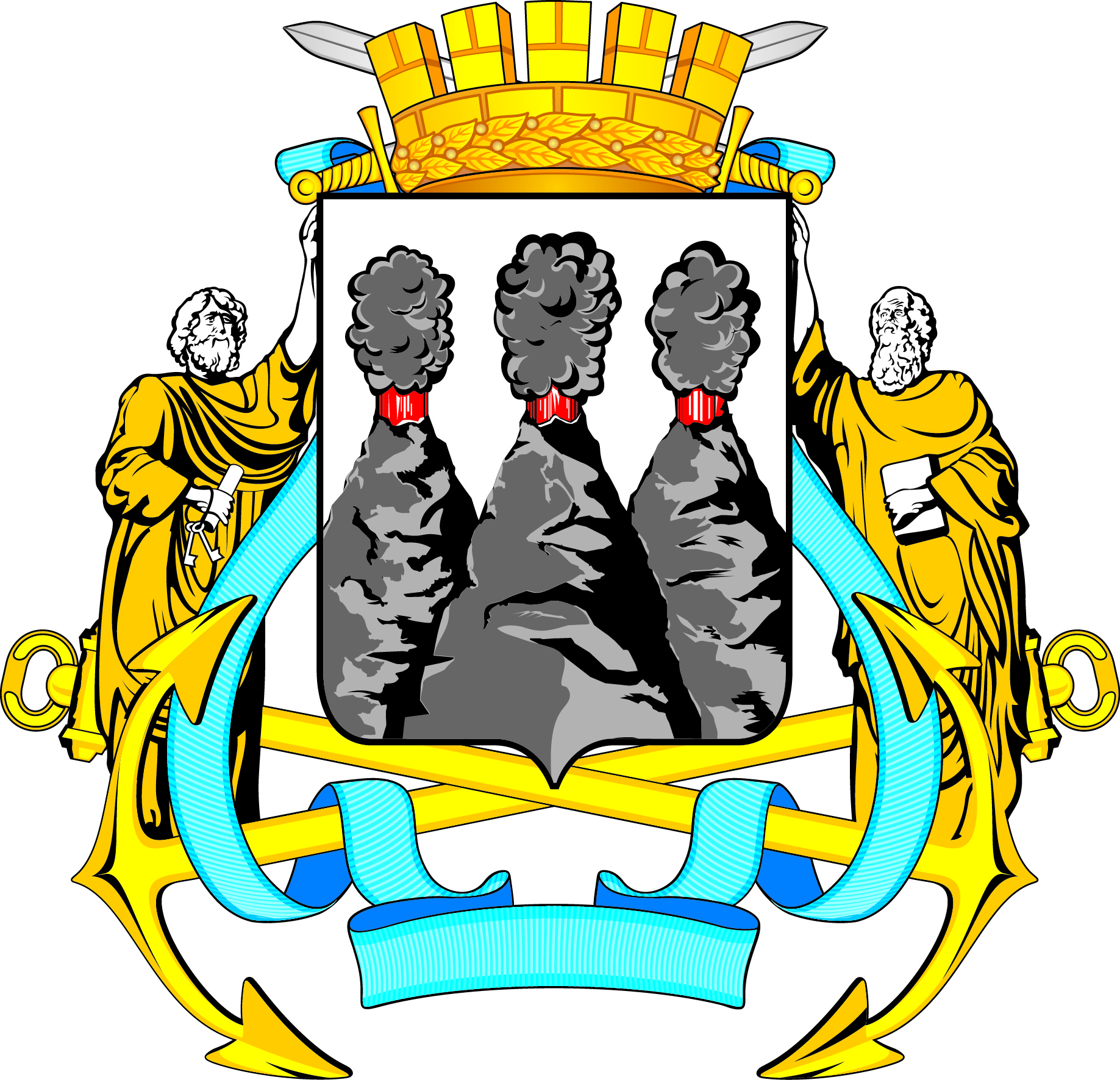 ГОРОДСКАЯ ДУМАПЕТРОПАВЛОВСК-КАМЧАТСКОГО ГОРОДСКОГО ОКРУГАот              №         -рсессияг.Петропавловск-КамчатскийО принятии решения о внесении изменений в Решение Городской Думы Петропавловск-Камчатского городского округа от 02.03.2016               № 397-нд «О Контрольно-счетной палате Петропавловск-Камчатского городского округа» Председатель Городской Думы Петропавловск-Камчатского городского округаГ.В. МонаховаРЕШЕНИЕ от __________ № ______-ндО внесении изменений в Решение Городской Думы Петропавловск-Камчатского городского округа от 02.03.2016 № 397-нд «О Контрольно-счетной палате Петропавловск-Камчатского городского округа»Принято Городской Думой Петропавловск-Камчатского городского округа(решение от _________ №  ____-р)1. В части 1 статьи 5 слово «руководствуются» заменить словом «руководствуется».2. В части 1статьи 7 слова «заместителя председателя» исключить.3. Статью 8 изложить в следующей редакции:«Статья 8. Порядок назначения на должность председателя и аудиторов Контрольно-счетной палаты1. Порядок рассмотрения кандидатур на должности председателя, аудитора Контрольно-счетной палаты определяется Регламентом Городской Думы.Срок полномочий председателя, аудитора Контрольно-счетной палаты составляет 5 лет.2. Предложения о кандидатурах на должность председателя Контрольно-счетной палаты вносятся в Городскую Думу:1) председателем Городской Думы;2) депутатами Городской Думы - не менее 1/3 от установленного числа депутатов Городской Думы;3) Главой городского округа.2. Аудиторы Контрольно-счетной палаты назначаются Городской Думой 
по представлению председателя Контрольно-счетной палаты. 3. С проектом решения о назначении председателя, аудитора Контрольно-счетной палаты представляются сведения, предусмотренные частью 3 статьи 16 Федерального закона «О муниципальной службе в Российской Федерации», которые могут подвергаться проверке в установленном федеральными законами порядке.4. Решение о назначении на должности председателя, аудитора Контрольно-счетной палаты принимается большинством голосов от установленного числа депутатов Городской Думы.5. От имени городского округа полномочия нанимателя (работодателя) в части заключения трудовых договоров с председателем и аудитором Контрольно-счетной палаты осуществляет председатель Городской Думы.6. Ведение трудовой книжки и личного дела председателя и аудитора Контрольно-счетной палаты осуществляется нанимателем (работодателем).7. Полномочия председателя, аудитора Контрольно-счетной палаты 
по истечении срока их полномочий прекращаются.8. На период временного отсутствия аудитора, за которым в соответствии с трудовым законодательством и иными нормативными правовыми актами, содержащими нормы трудового права, сохраняется место работы, исполнение обязанностей отсутствующего должностного лица возлагается на муниципального служащего Контрольно-счетной палаты на основании решения Городской Думы.»4. В наименовании статьи 9 слова «заместителя председателя и» исключить.5. В статье 9:1) в части 1 слова «заместителем председателя,» исключить;2) в абзаце первом части 2 слова «заместителя председателя,» исключить;3) в части 3 слова «заместитель председателя,» исключить;4) в части 4 слова «заместитель председателя,» исключить;5) части 5 слова «заместитель председателя,» исключить.6. Часть 4 статьи 10 изложить в следующей редакции:«4. В период отсутствия председателя Контрольно-счетной палаты его обязанности исполняет аудитор Контрольно-счетной палаты на основании приказа Контрольно-счетной палаты, согласованного председателем Городской Думы или лицом, исполняющим его обязанности, либо на основании решения Городской Думы (в случае отсутствия председателя Контрольно-счетной палаты или лица, исполняющего его обязанности, либо несогласования председателем Городской Думы приказа о назначении исполняющего обязанности председателя Контрольно-счетной палаты).».7. Статью 11 изложить в следующей редакции:«Статья 11. Аудиторы Контрольно-счетной палаты1. Аудиторы Контрольно-счетной палаты возглавляют определенные направления деятельности Контрольно-счетной палаты, которые охватывают комплекс, группу или совокупность доходных и (или) расходных статей бюджета городского округа, объединенных единством назначения. Конкретное содержание направления деятельности Контрольно-счетной палаты, возглавляемого аудитором Контрольно-счетной палаты, устанавливается решением коллегии Контрольно-счетной палаты.2. Аудитор организует проведение контрольных мероприятий, участвует 
в их проведении и руководит деятельностью инспекторов и иных штатных работников аппарата Контрольно-счетной палаты по закрепленному за ним направлению.Аудиторы Контрольно-счетной палаты в пределах своей компетенции, устанавливаемой регламентом Контрольно-счетной палаты, самостоятельно решают все вопросы организации деятельности возглавляемых ими направлений и несут ответственность за ее результаты.3. Аудиторы Контрольно-счетной палаты имеют право принимать участие 
в сессиях Городской Думы и заседаниях комитетов и комиссий Городской Думы.»8. В части 1 статьи 12 слова «заместитель председателя,» исключить.9. В статье 15:1) в части 2 слова «, заместителя председателя» исключить;2) в части 3 слова «заместитель председателя» заменить словами «аудитор, исполняющий обязанности председателя Контрольно-счетной палаты».10. В статье 17 слова «заместителем председателя,» исключить.11. В статье 19:1) в части 2 слова «, либо его заместителем,» исключить2) в части 5 слова «его заместителем» заменить словами «аудитором, исполняющим обязанности председателя Контрольно-счетной палаты».12. Настоящее Решение вступает в силу после дня его официального опубликования. 18.04.2018____________/А.Ю. Ерш/